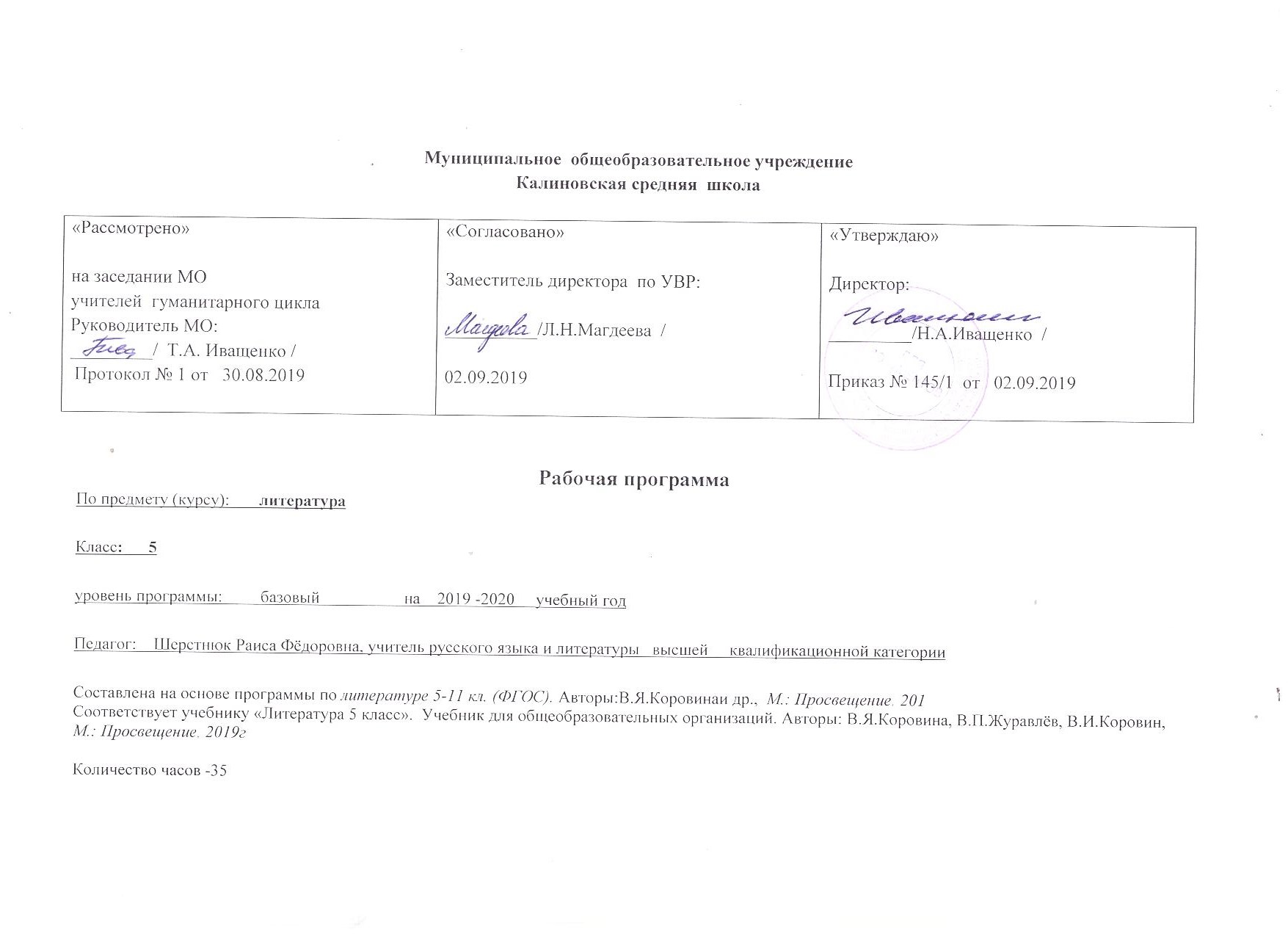                     1. Планируемые результаты.Личностные результаты должны отражать:1)  воспитание российской гражданской идентичности: патриотизма, уважения к Отечеству, прошлое и настоящее многонационального народа России; осознание своей этнической принадлежности, знание истории, языка, культуры своего народа, своего края, основ культурного наследия народов России и человечества; усвоение гуманистических, демократических и традиционных ценностей многонационального российского общества; воспитание чувства ответственности и долга перед Родиной;2) формирование ответственного отношения к учению, готовности и способности обучающихся к саморазвитию и самообразованию на основе мотивации к обучению и познанию,  осознанному выбору и построению дальнейшей индивидуальной траектории образования набазе ориентировки в мире профессий и профессиональных предпочтений, с учётом устойчивых познавательных интересов, а также на основе формирования уважительного отношения к труду, развития опыта участия в социально значимом труде; \3) формирование целостного мировоззрения, соответствующего современному уровню развития науки и общественной практики, учитывающего социальное, культурное, языковое, духовное многообразие современного мира;4) формирование осознанного, уважительного и доброжелательного отношения к другому человеку, его мнению, мировоззрению, культуре, языку, вере, гражданской позиции, к истории, культуре, религии, традициям, языкам, ценностям народов России и народов мира; готовности и способности вести диалог с другими людьми и достигать в нём взаимопонимания; 5) освоение социальных норм, правил поведения, ролей и форм социальной жизни в группах и сообществах, включая взрослые и социальные сообщества; участие в школьном самоуправлении и  общественной жизни в пределах возрастных компетенций с учётом региональных, этнокультурных, социальных и экономических особенностей; 6) развитие морального сознания и компетентности в решении моральных проблем на основе личностного выбора, формирование нравственных чувств и нравственного поведения, осознанного и ответственного отношения к собственным поступкам; 7) формирование коммуникативной компетентности в общении и  сотрудничестве со сверстниками, детьми старшего и младшего возраста, взрослыми в процессе образовательной, общественно полезной, учебно-исследовательской, творческой и других видов деятельности;8) формирование ценности  здорового и безопасного образа жизни; усвоение правил индивидуального и коллективного безопасного поведения в чрезвычайных ситуациях, угрожающих жизни и здоровью людей, правил поведения на транспорте и на дорогах;9) формирование основ экологической культуры соответствующей современному уровню экологического мышления, развитиеопыта экологически ориентированной рефлексивно-оценочной и практической  деятельности в жизненных ситуациях;10) осознание значения семьи в жизни человека и общества, принятие ценности семейной жизни, уважительное и заботливое отношение к членам своей семьи;11) развитие эстетического сознания через освоение художественного наследия народов России и мира,  творческой деятельности эстетического характера.Метапредметные результаты изучения литературы в основной школе:1)  умение самостоятельно определять цели своего обучения, ставить и формулировать для себя новые задачи в учёбе и познавательной деятельности, развивать мотивы и интересы своей познавательной деятельности; 2) умение самостоятельно планировать пути  достижения целей,  в том числе альтернативные,  осознанно выбирать  наиболее эффективные способы решения учебных и познавательных задач;3) умение соотносить свои действия с планируемыми результатами, осуществлять контроль своей деятельности в процессе достижения результата, определять способы  действий в рамках предложенных условий и требований, корректировать свои действия в соответствии с изменяющейся ситуацией; 4) умение оценивать правильность выполнения учебной задачи,  собственные возможности её решения;5) владение основами самоконтроля, самооценки, принятия решений и осуществления осознанного выбора в учебной и познавательной деятельности;6) умение  определять понятия, создавать обобщения, устанавливать аналогии, классифицировать,   самостоятельно выбирать основания и критерии для классификации, устанавливать причинно-следственные связи, строить  логическое рассуждение, умозаключение (индуктивное, дедуктивное  и по аналогии) и делать выводы;7) умение создавать, применять и преобразовывать знаки и символы, модели и схемы для решения учебных и познавательных задач;8) смысловое чтение; 9) умение организовывать  учебное сотрудничество и совместную деятельность с учителем и сверстниками;   работать индивидуально и в группе: находить общее решение и разрешать конфликты на основе согласования позиций и учёта интересов;  формулировать, аргументировать и отстаивать своё мнение; 10) умение осознанно использовать речевые средства в соответствии с задачей коммуникации для выражения своих чувств, мыслей и потребностей; планирования и регуляции своей деятельности;  владение устной и письменной речью, монологической контекстной речью; 11) формирование и развитие компетентности в области использования информационно-коммуникационных технологий (далее ИКТ– компетенции);Предметные результаты по литературе выражаются в следующем:1)понимание ключевых проблем изученных произведенийрусскогофольклораи фольклора других народов; древнерусской литературы, литературы 18 века, русских писателей 19-20 веков, литературы народов России и зарубежной литературы;2)понимание связи литературных произведений с эпохой их написания, выявление заложенных в них вневременных, непреходящих нравственных ценностей и их  современного звучания;3)умение анализировать литературное произведение: определять его принадлежность к одному из литературных родов и жанров; понимать и формулировать тему, идею, нравственный пафос литературного произведения; характеризовать его героев, сопоставлять героев одного или нескольких произведений;4)определять в произведении элементов сюжета, композиции, изобразительно — выразительных средств языка, понимание их роли в раскрытии идейно — художемтвенного содержания произведения (элементы филологического анализа); владение элементарной литературоведческой терминологией при аналитизе литературного произведения;5)приобщение к духовно — нравственным ценностям русской литературы и культуры, сопоставление их с духовно — нравственными ценностями других народов;6)формулированиесобсвенного отношения к произведениям литературы, их оценке;7)собственная интерпретация (в отдельных случаях) изученных литературных произведений;8)понимание авторской позиции и своё отношение к ней;9)восприятие на слух литературных произведений разных жанров, осмысленное чтение и адекватное восприятие;10)умение пересказывать прозаические произведения или их отрывки с использованием образных средств русского языка и цитат из текста, отвечать на вопросы по прослушанному или прочитанному тексту, создавать устные монологические высказывания разного типа, вести диалог;11)написание изложений и сочинений на темы, связанные с тематикой, проблематикой изученных произведений; классные и домашние творческие работы, рефераты на литературные и общекультурные темы;12)понимание образной природы литературы как явления словесного искусства; эстетическое восприятие произведений литературы; формирование эстетического вкуса;13)понимание русского слова в его эстетической функции, роли изобразительно — выразительных языковых средств в создании художественных образов литературных произведений.                                                              2.Содержание учебного предмета.                                                                       Курс рассчитан на 105 часов (3 часа в неделю).Введение (1 час).Писатели о роли книги в жизни человека. Книга как духовное завещание одного поколения другому. Структурные элементы книги (обложка., титул, форзац, сноски, оглавление); создатели книги (автор, художник, редактор, корректор, наборщик). Учебник литературы и работа с ним.Устное народное творчество (10 часов).Фольклор – коллективное устное народное творчество. Преображение действительности в духе народных идеалов. Вариативная природа фольклора. Исполнители фольклорных произведений. Коллективное индивидуальное в фольклоре. Малые жанры фольклора. Детский фольклор (колыбельные песни, пестушки, приговорки, скороговорки, загадки)Теория литературы. Фольклор. Устное народное творчество.Русские народные сказки.Сказки как вид народной прозы. Сказки о животных, волшебные, бытовые. Нравоучительный и философский характер сказок.«Царевна-лягушка». Народная мораль в характере и поступках героев. Образ невесты-волшебницы.. Иван-царевич – победитель житейских невзгод. Животные-помощники. Особая роль чудесных противников – Бабы-яги, Кощея Бессмертного. Поэтика волшебной сказки. Связь сказочных формул с древними мифами. Фантастика в волшебной сказке.«Иван - крестьянский сын и чудо-юдо». Волшебная богатырская сказка героического содержания. Тема мирного труда и защиты родной земли. Иван – крестьянский сын как выразитель основной мысли сказки. Нравственное превосходство главного героя.Теория литературы. Сказка. Виды сказок. Постоянные эпитеты. Гипербола. Сказочные формулы. Сравнение.Из древнерусской литературы (2 часа).Начало письменности у восточных славян и возникновение древнерусской литературы. Культурные и литературные связи Руси с Византией. Древнехристианская книжность на Руси.«Повесть временных лет» как литературный памятник. «Подвиг отрока-киевлянина и хитрость воеводы Претича». Отзвуки фольклора в летописи. Герои старинных «Повестей…» и их подвиги во имя мира на родной земле.Теория литературы. Летопись.Из русской литературы XVIII века (2 часа)Михаил Васильевич Ломоносов. Краткий рассказ о жизни писателя. Ломоносов – ученый, поэт, художник, гражданин.«Случились вместе два астронома в пиру…» - научные истины в поэтической форме. Юмор стихотворения.Теория литературы. Роды литературы: эпос, лирика, драма. Жанры литературы.Из литературы XIX века (43 часа).Русские басни.Жанр басни. Истоки басенного жанра (Эзоп, Лафонтен, русские баснописцы XVIII века).Иван Андреевич Крылов. Краткий рассказ о баснописце. «Ворона и Лисица», «Волк и Ягненок», «Свинья под дубом». Осмеяние пороков – грубой силы, жадности, неблагодарности, хитрости. «Волк на псарне» - отражение исторических событий в басне; патриотическая позиция автора.Рассказ и мораль в басне. Аллегория. Выразительное чтение басен (инсценирование).Теория литературы. Басня, аллегория, понятие об эзоповом языке.Василий Андреевич Жуковский. Краткий рассказ о поэте.«Спящая царевна». Сходные и различные черты сказки Жуковского и народной сказки. Герои литературной сказки, особенности сюжета.«Кубок». Благородство и жестокость. Герои баллады.Теория литературы. Баллада (начальное представление).Александр Сергеевич Пушкин. Краткий рассказ о жизни поэта (детство, годы учения).Стихотворение «Няне» - поэтизация образа няни; мотивы одиночества и грусти, скрашиваемые любовью няни, её сказками и песнями.«У лукоморья дуб зеленый…». Пролог к поэме «Руслан и Людмила» - собирательная картина сюжетов, образов и событий народных сказок, мотивы и сюжеты пушкинского произведения.«Сказка о мертвой царевне и семи богатырях» - её истоки (сопоставление с русским народными сказками, сказкой Жуковского «Спящая царевна», со сказками братьев Гримм; «бродячие сюжеты»). Противостояние добрых и злых сил в сказке. Царица и царевна, мачеха и падчерица. Помощники царевны. Елисей и богатыри. Соколко. Сходство и различие литературной пушкинской сказки и сказки народной. Народная мораль, нравственность – красота внешняя и внутренняя, победа добра над злом, гармоничность положительных героев. Поэтичность, музыкальность пушкинской сказки.Теория литературы. Стихотворная и прозаическая речь. Рифма, ритм, строфа, способы рифмовки.Антоний Погорельский. Краткий рассказ о писателе.«Черная курица, или Подземные жители». Фантастическое и достоверно – реальное в сказке. Причудливый сюжет. Нравоучительное содержание.Всеволод Михайлович Гаршин. «AttaleaPrinceps».Героическое и обыденное в сказке. Трагический финал и жизнеутверждающий пафос произведения.Михаил Юрьевич Лермонтов. Краткий рассказ о поэте. «Бородино» - отклик на 25-летнюю годовщину Бородинского сражения (1837). Историческая основа стихотворения. Воспроизведение исторического события устами рядового участника сражения. Мастерство Лермонтова в создании батальных сцен. Сочетание разговорных интонаций с патриотическим пафосом стихотворения.Теория литературы. Сравнение, гипербола, эпитет, метафора, звукопись, аллитерация.Николай Васильевич Гоголь. Краткий рассказ и писателе. «Заколдованное место» - повесть из книги «Вечера на хуторе близ Диканьки». Поэтизация народной жизни, народных преданий, сочетание светлого и мрачного, комического и лирического, реального и фантастического.Теория литературы. Фантастика. Юмор.Николай Алексеевич Некрасов. Краткий рассказ о поэте.«На Волге». Картины природы. Раздумья поэта о судьбе народа. Вера в потенциальные силы народ, лучшую его судьбу.«Есть женщины в русских селеньях…». Поэтический образ русской женщины.Стихотворение «Крестьянские дети». Картины вольной жизни крестьянских детей, их забавы, приобщение к труду взрослых. Мир детства – короткая пора в жизни крестьянина. Речевая характеристика персонажей.Теория литературы. Эпитет.Иван Сергеевич Тургенев. Краткий рассказ и писателе.«Муму» - повествование о жизни в эпоху крепостного права. духовные и нравственные качества Герасима: сила, достоинство, сострадание к окружающим, великодушие, трудолюбие. Немота главного героя – символ немого протеста крепостных.Теория литературы. Портрет, пейзаж. Литературный герой.Афанасий Афанасьевич Фет. Краткий рассказ о поэте. Стихотворение «Весенний дождь» - радостная, яркая, полная движения картина весенней природы.Лев Николаевич Толстой. Краткий рассказ о писателе.«Кавказский пленник». Бессмысленность и жестокость национальной вражды. Жилин и Костылин – два разных характера, две разные судьбы. Жилин и ДИна. Душевная близость людей из враждующих лагерей. Утверждение гуманистических идеалов.Теория литературы. Сравнение. Сюжет.Антон Павлович Чехов. Краткий рассказ и писателе. «Хирургия» - осмеяние глупости и невежества героев рассказа. Юмор ситуации. Речь персонажей как средство их характеристики.Теория литературы. Юмор.Поэты XIX века о Родине и родной природе.Ф.И. Тютчев «Зима недаром злится», «Как весел грохот летних бурь», «Есть в осени первоначальной»; А.Н. Плещеев «Весна», И.С. Никитин «Утро», «Зимняя ночь в деревне»; А.Н. Майков «Ласточки»; И.З. Суриков «Зима». выразительное чтение стихотворений.Теория литературы. Стихотворный ритм как средство передачи эмоционального состояния, настроения.Из литературы XX век.Иван Алексеевич Бунин. Краткий рассказ о писателе.«Косцы». Восприятие прекрасного. Эстетическое и этическое в рассказе. Кровное родство героев с бескрайними просторами русской земли, душевным складом песен и сказок. Рассказ «Косцы» как поэтическое воспоминание о Родине.Владимир Галактионович Короленко. Краткий рассказ о писателе.«В дурном обществе». Жизнь детей из благополучной и обездоленной семей. Их общение. Доброта и сострадание героев повести. Образ серого сонного города. Равнодушие окружающих людей к беднякам. Вася, Валек, Маруся, Тыбурций. Отец и сын. Размышления героев. Взаимопонимание – основа отношений в семье.Теория литературы. Портрет. Композиция литературного произведения.Сергей Александрович Есенин. Рассказ о поэте. Стихотворение «Синий май. Зоревая теплынь…» - поэтическое изображение родной природы. Своеобразие языка есенинской лирики.Павел Петрович Бажов. Краткий рассказ о писателе.«Медной горы Хозяйка». Реальность и фантастика. Честность, добросоветсность, трудолюбие и талант главного героя. Стремление к совершенному мастерству. Тайны мастерства. Своеобразие языка, интонации сказа.Теория литературы. Сказ как жанр литературы. Сказ и сказка (общее и различное).Константин Георгиевич Паустовский. Краткий рассказ о писателе.«Теплый хлеб», «Заячьи лапы». Доброта и сострадание, реальное и фантастическое в сказках Паустовского.Самуил Яковлевич Маршак. Краткий рассказ о писателе.«Двенадцать месяцев» - пьеса-сказка. Положительные и отрицательные герои. Победа добра над злом – традиция русских народных сказок. художественные особенности пьесы-сказки.Теория литературы. Драма как род литературы. Пьеса-сказка.Андрей Платонович Платонов. Краткий рассказ о писателе.«Никита». Быль и фантастика. Главный герой рассказа, единство героя с природой, одухотворение природы в его воображении – жизнь как борьба добра и зла, смена радости и грусти, страдания и счастья. Оптимистическое восприятие окружающего мира.Теория литературы. Фантастика в литературном произведении.Виктор Петрович Астафьев. Краткий рассказ о писателе.«Васюткино озеро». Бесстрашие, терпение, любовь к природе и ее понимание, находчивость в экстремальных обстоятельствах. Поведение героя в лесу. основные черты характера героя. «Открытие» Васюткой нового озера. Становление характера юного героя через испытания, преодоление сложных жизненных ситуаций.Теория литературы. Автобиографичность литературного произведения.Стихотворные произведения о войне. Патриотические подвиги в годы Великой Отечественной войны. К.М. Симонов «Майор привез мальчишку на лафете»; А.Т. Твардовский Рассказ танкиста». Война и дети – трагическая и героическая тема произведений о Великой Отечественной войне.Произведения о Родине и родной природе.И.Бунин «Помню долгий зимний вечер…»; А. Прокофьев «Аленушка»; Д.Кедрин «Аленушка»; Н. Рубцов «Родная деревня»; Дон Аминадо «Города и годы». Конкретные пейзажные зарисовки о обобщенный образ России.Саша Черный. «Кавказский пленник», «Игорь-Робинзон». Образы и сюжеты литературной классики как темы произведений для детей.Теория литературы. Юмор.Юлий Черсанович Ким. Краткий рассказ о писателе.«Рыба – кит». Стихотворение-шутка.Теория литературы. Стихотворения-песни. Песни-шутки. Песни-фантазии.Из зарубежной литературы (15 часов).Роберт Льюис Стивенсон. Краткий рассказ о писателе.«Вересковый мед». Подвиг героя во имя сохранения традиций предков.Теория литературы. Баллада.Даниэль Дефо. Краткий рассказ о писателе.«Робинзон Крузо». Жизнь и необычайные приключения Робинзона Крузо, характер героя. Гимн неисчерпаемым возможностям человека.ХансКристиан Андерсен. Краткий рассказ о писателе.«Снежная королева». Символический смысл фантастических образов и художественных деталей в сказке. Кай и Герда. Помощники Герды.Жорж Санд «О чем говорят цветы». Спор героев о прекрасном. Речевая характеристика персонажей.Марк Твен. Краткий рассказ о писателе.«Приключения Тома Сойера». Том и Гек. Дружба мальчиков. Игры, забавы, находчивость, предприимчивость. Черты характера Тома, раскрывающиеся в отношениях с друзьями. Том и Беки, их дружба. Внутренний мир героев М. Твена.Джек Лондон. Краткий рассказ о писателе.«Сказание о Кише» - сказание о взрослении подростка, вынужденного добывать пищу, заботиться о старших. Уважение взрослых. Характер мальчика – смелость, мужество, изобретательность, смекалка, чувство собственного достоинства – опора в трудных жизненных обстоятельствах. Мастерство писателя в поэтическом изображении жизни северного народа.                                                        3. Тематическое планирование№ п/пНазвание разделаКол-во часовВ том числеВ том числеВ том числе№ п/пНазвание разделаКол-во часовКол-во контр. работКол-во уроков внекл. чтенияПроекты 1.Введение12.Устное народное творчество101113.Древнерусская литература214.Из русской литературы 18 века215.Из русской литературы 19 века433446.Из литературы 20 века303327.Из зарубежной литературы15118.Уроки итогового контроля211ИтогоИтого1059811№Тема раздела, урокаКол-во часов1Введение.  Учебник литература и работа с ним. Книга в жизни человека12.УНТ. Фольклор- коллективное устное народное творчество.13.Русские народные сказки. Сказки как вид народной прозы. Виды сказок.14.«Царевна-лягушка». Народная мораль в характере и поступках героев.15.Встреча с волшебной сказкой.16.Образ невесты- волшебницы.17.Иван-царевич-победитель житейских невзгод. Животные-помощники.18.Изобразительный характер формул волшебной сказки.19.«Иван-крестьянский сын и чудо-юдо». Волшебная и богатырская сказка.110.Особенности сюжета сказки.111.Сказка о животных. «Журавль и цапля». Бытовая сказка «Солдатская шинель».112.Древнерусская литература.Начало письменности на Руси. «Повесть временных лет».113.«Подвиг отрока киевлянина и хитрость воеводы Претича».114.Литература 18 века.М.В. Ломоносов. «Случилось вмести два Астронома в пиру».115.Литература 19 века.Русские басни. Басня и ее родословная.116.И.А. Крылов. Слово о баснописце. Басня «Волк на псарне».117.И.А. Крылов. Басни «Свинья под дубом», «Ворона и Лисица».118.Жанр басни. Повествование и мораль в басне.119.Басенный мир И.А. Крылова.120.В.А. Жуковский — сказочник. Сказка «Спящая царевна».121.«Спящая царевна». Сходные и различные черты сказки Жуковского и народной сказки.122.Баллада В. Жуковского «Кубок».123.А. Погорельский. Страницы биографии. Сказка «Черная курица, или Подземные жители».124.Фантастическое и достоверное в сказке. Причудливый сюжет.125.В. М. Гаршин. Человек обостренной совести. Сказка.126.А.С. Пушкин. Слово о поэте. Стихотворение «Няня», «У лукоморья».127.А.С. Пушкин. «Сказка о мертвой царевне и семи богатырях». Борьба сил.128.Стихотворная и прозаическая речь. Ритм, рифма, строфа.129.Помощники царевны. Народная мораль, нравственность.130.Королевич Елисей. Победа добра над злом. Музыкальность сказки.131.Контрольная работа по творчеству А. Крылова, А. Пушкина.132.М.Ю. Лермонтов. Слово о поэте. Стихотворение «Бородино».133.Образ простого солдата-защитника. Родина в стихотворении «Бородино».134.Н.В. Гоголь. Слово о писатели. Сюжет повести «Заколдованное место».135.Реальное и фантастическое в сюжете  повести136.Н.В. Гоголь. «Вечера на хуторе близ Диканьки».137.Н.А. Некрасов. Слово о поэте. Стихотворение. «На Волге».138.«Есть женщины в русских селеньях...»Отрывок из поэмы «Мороз, красный нос».139.Мир детства в стихотворении «Крестьянские дети».140.И.С. Тургенев. Слово о писателе. История создания рассказа «Муму».141.История отношений Герасима и Татьяны. Герасим и его окруженные.142.Герасим и Муму. Тест. Счастливый год.143.Осада каморки Герасима. Прощание с Муму. Возвращение Герасима.144.Духовные и нравственные качества Герасима. Подготовка к сочинению.145.Анализ сочинений. Работа над ошибками.146.А.А. Фет. Краткий рассказ о поэте. Стихотворение « весенний дождь».147.Л.Н. Толстой: детство, начало литературной деятельности. Рассказ-быль «Кавказский пленник».148.Жилин и Костылин- два разных характера, две разные судьбы.149.Странная дружба Жилина и Дины.150.Краткость и выразительность языка рассказа. Рассказ, сюжет, композиция.151.Как работать над сочинением. «Жилин и Костылин: разные судьбы».152.А.П. Чехов. Слово о писателе. «Хирургия».153.Юмор и сатира в творчестве А.П. Чехова.154.Образы природы в русской поэзии. Образ весны. Тютчев. Плещеев.155.Образ осени Ф.И. Тютчев. А.Н. Майков. Образ зимы И.М. Никитин, Суриков.156.Образы русской природы в поэзии. Рифма, ритм. Анализ стихотворения.157.Литература 20 века.И.А. Бунин: страницы биографии. Рассказ «Косцы»как поэтическое воспоминание.158.В.Г.Короленко. Слово о писателе. «В дурном обществе»159Повесть. Сюжет и композиция повести «В дурном обществе».160.Жизнь детей из благополучной и обездоленной семей. Вася, Валек, Маруся.161.Глава «Кукла»- кульминация повести. Простота и выразительность языка повести.162.Путь Васи к правде и добру. Обучение работе над сочинением.163.С. Есенин. Слово о поэте. Образ родного дома в стихах Есенина.164.Стихотворение «С добрым утром!»165.П.П. Бажов. Рассказ о жизни и творчестве писателя.»Медной горы Хозяйка».166.Язык сказа. Реальность и фантастика в сказе. Честность, талант главного героя.167.«Малахитова шкатулка». Сказы П.П. Бажова.168.К.Г. Паустовский: страницы биографии. Сказка «Теплый хлеб». Герои сказки.169.Нравственные уроки сказа «Теплый хлеб». Реальные и фантастические события.170.К.Г.Паустовский. Рассказ «Заячьи лапы».171.С.Я. Маршак. Слово о писателе. Пьеса- сказка «Двенадцать месяцев»172.Положительные и отрицательные герои. Художественные особенности пьесы-сказки.173.Роды и жанры литературы. Герои пьесы- сказки. Победа добра над злом.174.А.П. Платонов. Слово о писателе. Маленький мечтатель в рассказе «Никита».175.Тема человеческого труда в рассказе «Никита». Характеристика героя. Язык рассказа.176.В.П. Астафьев: детство писателя.»Васюткино озеро». Сюжет рассказа.177.Человек и природа в рассказа.178.Становление характера Васютки но рассказу. Сочинение «Тайга- наша кормилица».179.В.П. Астафьев. «Зачем я убил коростеля?», «Белогрудка».180.Поэтическая летопись Великой Отечественной войны. А. Твардовский.181.Подвиг бойцов крепости-героя Бреста. К.М. Симонов «Майор привез мальчишку на лафете...»182.Великая Отечественная вона в жизни моей семьи.183.Война и дети- тема стихотворения в творчестве ленинградских поэтов.184.Стихотворения. И.А. Бунин.»Помню-долгий зимний вечер...»185.Картина В.П. Васнецова «Аленушка». А.А. Прокофьев, Д.Б.Кедрин.186.Н.М. Рубцов. «Родная деревня».Дон-Аминадо «города и годы».187.С. Черный. Рассказы «Кавказский пленник», «Игорь-Робинзон». Юмор.188.Зарубежная литература. Р. Стивенсон. «Вересковый мед».189.Д. Дефо. Слово о писателе. «Робинзон Крузо»190Марк Твен. Слово о писателе. «Приключение Тома Сойера». Жизнь и забота Тома Сойера.191Том Сойер и его друзья.192.Стихотворения-шутки Ю.Ч. Ким. «Рыба- кит»193-94.Х.Г. Андерсен и его сказочный мир. Сказка «Снежная королева»295-96.Два мира сказка «Снежная королева»297.Писатели- сказочники и их герои.198.Дж. Лондон. Слово о писателе. «Сказание о Кише».199.Д. Лондон. «Сказание о Кише». Сила и характер главного героя.1100Жорж Санд «О чем говорят цветы». Спор героев о прекрасном. 1101.«О чем говорят цветы». Речевая характеристика персонажей.1102-103Р/р. Сочинение- миниатюра. («О чем говорят деревья, цветы..?»)2104Итоговый урок. Игра «Что? Где? Когда».1105Итоговый урок. Задание  (список литературы для чтения на летних каникулах)1